文化活動助成応募用紙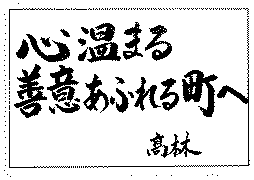 （団体）（団体）（団体）（団体）（団体）（団体）提出日提出日平成　　年　　月　　日団体名（所在地：　　　　　　　　　　　　　　　　　　　　　　　　　　　　　　　　　　）（所在地：　　　　　　　　　　　　　　　　　　　　　　　　　　　　　　　　　　）（所在地：　　　　　　　　　　　　　　　　　　　　　　　　　　　　　　　　　　）（所在地：　　　　　　　　　　　　　　　　　　　　　　　　　　　　　　　　　　）（所在地：　　　　　　　　　　　　　　　　　　　　　　　　　　　　　　　　　　）（所在地：　　　　　　　　　　　　　　　　　　　　　　　　　　　　　　　　　　）（所在地：　　　　　　　　　　　　　　　　　　　　　　　　　　　　　　　　　　）（所在地：　　　　　　　　　　　　　　　　　　　　　　　　　　　　　　　　　　）ふりがな代表者氏名代表者住所連　絡　先電話番号電話番号携帯番号携帯番号連　絡　先E-mailE-mail応募理由（成績等）大会名等を充分確認の上、記入して下さい推薦者※推薦者がいる場合は記入して下さい推薦者※推薦者がいる場合は記入して下さい氏　　名氏　　名推薦者※推薦者がいる場合は記入して下さい推薦者※推薦者がいる場合は記入して下さい住　　所住　　所推薦者※推薦者がいる場合は記入して下さい推薦者※推薦者がいる場合は記入して下さい連 絡 先連 絡 先（自宅・携帯）（自宅・携帯）（自宅・携帯）（自宅・携帯）（自宅・携帯）推薦者※推薦者がいる場合は記入して下さい推薦者※推薦者がいる場合は記入して下さい団体との関係団体との関係